6-ое заседание 4-го созыва            КАРАР                                                                          РЕШЕНИЕ    05-се  март  2020 ел                         № 38                      05 марта 2020 годаОб утверждении отчета главы сельского поселения Петропавловский сельсовет о своей деятельности и деятельности администрации и Совета сельского поселения Петропавловский сельсовет в 2019 годуЗаслушав и обсудив доклад главы сельского поселения Петропавловский сельсовет «О своей деятельности и деятельности администрации и Совета сельского поселения Петропавловский сельсовет в 2019 году», Совет сельского поселения Петропавловский сельсовет отмечает, что работа Администрации и Совета велась в соответствии с Конституцией РБ, Законом РБ «О местном самоуправлении в Республике Башкортостан», Федеральным Законом от 6 октября 2003 года № 131-ФЗ «Об  общих принципах организации местного самоуправления в Российской Федерации», с регламентом перспективных, целевых и текущих планов работы. В целях закрепления достигнутых в 2019 году положительных результатов и разработки действенных мер по сохранению и развитию экономики и социальной сферы в целях повышения уровня жизни населения сельского поселения, руководствуясь пунктом 2 части 6.1 статьи 37 Федерального закона от 6 октября 2003 года № 131-ФЗ «Об общих принципах организации местного самоуправления в Российской Федерации»,  пунктом 4 статьи 19 Устава сельского поселения, Совет сельского поселения Петропавловский сельсовет муниципального района Аскинский район Республики БашкортостанРЕШИЛ:       1. Утвердить отчет главы сельского поселения Петропавловский сельсовет о своей деятельности и деятельности администрации и Совета сельского поселения Петропавловский сельсовет в 2019 году (прилагается).      2.  Администрации сельского поселения Петропавловский сельсовет в 2020 году:      2.1. Продолжить работу по дальнейшему социально-экономическому развитию сельского поселения, содействию развития субъектов малого и среднего предпринимательства, совершенствованию деятельности  объектов социальной и культурно-духовной сферы;     2.2. Обеспечить  осуществление мероприятий  по укреплению и развитию доходной базы бюджета,  исполнению бюджета сельского поселения, своевременному  сбору налогов и платежей, эффективному, целевому использованию бюджетных средств.         3. Постоянным комиссиям Совета сельского поселения Петропавловский сельсовет в 2020 году:   3.1. обеспечить:- выполнение решений, принятых Советом сельского поселения    Петропавловский сельсовет;- увеличение собираемости налогов и укрепление доходной базы местного бюджета, рациональное использование бюджетных средств;- активизацию работы общественных формирований. 3.2.  уделять особое внимание вопросам:- обеспечения охраны правопорядка и улучшению криминальной обстановки в  сельском поселении Петропавловский сельсовет;- обеспечения рационального использования земельных ресурсов;- оперативного доведения до сведения населения нормативных актов,    затрагивающих права граждан.3.3.  усилить контроль за исполнением принимаемых решений Совета сельского  поселения Петропавловский сельсовет;- систематизировать проведение заседаний комиссий согласно планам работы.4. Депутатам Совета обеспечить наиболее полное выполнение депутатских  полномочий, обратив особое внимание:- социальному развитию, благоустройству территорий, округов, повышению жизненного уровня населения;- своевременному рассмотрению заявлений, жалоб и предложений избирателей;- повседневной работе по пропаганде здорового образа жизни, развитию физической культуры и спорта в своих кругах.        5. Разместить отчетный доклад главы сельского поселения Петропавловский сельсовет на официальном сайте  сельского поселения www.petropavlovka04sp.ru       6. Контроль исполнения настоящего решения возложить на постоянные комиссии Совета сельского поселения.Председатель Советасельского поселения Петропавловский сельсовет муниципального района Аскинский район                            Республики БашкортостанА.К.КадимовПриложение к решению Совета сельского поселенияПетропавловский сельсовет муниципального района Аскинский район Республики Башкортостан от 05 марта 2020 г.  №  38Отчет главы сельского поселения Петропавловский сельсовет о своей деятельности и деятельности администрации и Совета сельского поселения за 2019 годУважаемые жители сельского поселения Петропавловский сельсовет, депутаты, руководители организаций и учреждений,  приглашенные! Представляю Вашему вниманию отчет, в котором постараюсь отразить деятельность Администрации и Совета сельского поселения Петропавловский сельсовет за 2019 год. В своей работе мы руководствовались Федеральным законом Российской Федерации «Об общих принципах организации местного самоуправления в Российской Федерации» № 131-ФЗ, ежегодным посланием Президента Республики Башкортостан, его указами, Постановлениями Правительства Республики Башкортостан, решениями Совета и постановлениями администрации муниципального района Аскинский район, уставом сельского поселения.В настоящее время в состав сельского поселения входят 7 населенных пунктов:с. Кигазы - 481 человек - 173 дворовд. Давлятовка - 123 человека – 47 дворовд. Ольховый Ключ- 40 человек – 13 дворовд. Петропавловка – 203 человек – 63 дворовд. Ерма–Елань –72 человек – 28 дворовд. Шорохово – 114 человек – 39 дворовд. Любимовка –21 человек – 7 дворовВсего число дворов – 365, где проживают 1054 человек, в том числе пенсионеров 294 , детей до 16 лет –172. Работоспособное население - 633, из них в бюджетной сфере 65, частных предприятиях 40 человек.Личным подсобным хозяйством занимаются 176 дворов, за пределами сельского поселения работают свыше 100 человек.В 2018году: В 2019 году:- родилось 7 детей 4 детей- умерло 14 человек 17 человекНа территории сельского поселения работают 2 средние школы, в которых обучается 83 учащихся, в 1 класс пошли всего 10 детей, Петропавловской школе 5 учащихся и в Кигазинской – 5 учащихся, имеются 4 фельдшерских пункта, 1 сельский дом культуры, 1 сельский клуб, 2 библиотеки, 1 почтовое отделение, 6 магазинов, 4 пилорамы, 1 ветеринарный участок.Общая площадь земель СП составляет 7455 га., в том числе пашни- 810, многолетних насаждений – 16, сенокосов – 976, пастбища – 2054, итого сельхозугодий – 3856 га., приусадебные участки – 166, в собственности граждан - 252 га.В частном секторе имеется 38 трактора, 22 грузовых и 91 легковых автомобилей.Население содержит в личных подсобных хозяйствах 334 голов КРС, в т.ч. коров – 191, овец – 1200, птиц – 945, пчелосемей – 610.Удобное расположение деревень у водоемов позволяет разводить гусей, уток и других водоплавающих птиц, а также для разведения животноводства благоприятствует близкая расположенность пастбищ, сенокосных угодий.Газифицированы 4 населенных пункта сельского поселения, телефонную связь с райцентром имеют все 7 населенных пунктов. Широко развита, но имеется проблема с мобильной связью. В стадии решения сотовой связи в с.Кигазы с ООО «Атомстрой», решается вопрос земельного участка с КУСом. Проложена линия для кабельного телевидения. Важнейшее условие прогресса – состояние дорог. На сегодняшний день практически все населенные пункты связаны с районным центром дорогами с асфальтобетонным покрытием. 2019г.в с.Кигазы по программе ППМИ завершили ремонт уличных дорог. В д.Шорохово произвели ремонт уличных дорог из республиканского бюджета. В этом году по проекту «Реальные дела» установили детскую площадку в с.Кигазы В д.Петропавловка отремонтирована водонапорная башня и установлен пожарный гидрант. Общими силами в с.Кигазы завершили ограждение кладбища и ремонт домика. Обустроили контейнерные площадки во всех населенных пунктах. Праздновали 90- летие Петропавловской средней школы. По мере возможности, во всех населенных пунктах, установили светильники. Во время подомового обхода установлены АПИ для многодетных и одиноких престарелых граждан. Очистка улиц во всех населенных пунктах производится своими силами на тракторе МТЗ-82.1. Решение проблем каждого жителя - это повседневная работа главы сельского поселения и депутатов. Основной нашей задачей является принятие такихнормативно-правовых актов, которые способны улучшить жизнь и условия каждого жителя нашего поселения.Деятельность администрации сельского поселения в области социальной политики направлена на обеспечение качественной работы учреждений социальной сферы: школ, медицинских пунктов, домов культуры.В целях достойного жизнеобеспечения населения, нормального функционирования организаций и учреждений администрацией сельского поселения было принято 92 постановлений, подписано 40 распоряжений. Ход и исполнение регулярно освещались на еженедельных оперативных совещаниях с депутатами ,старостами и активом сельского поселения.За 2019 год в Администрацию сельского поселения поступило 32 письменных обращений граждан.Многие вопросы рассматриваются главой сельского поселения на личных приемах граждан. На поставленные вопросы даны исчерпывающие ответы, приняты конкретные меры, но остается проблема с распиливанием больших деревьев в населенных пунктах СП. Для оказания целенаправленной помощи населению выдано 913 справок различного характера.Всего совершено 18 нотариальных действий.За отчетный период было созвано 11 заседаний Совета, на которых рассмотрено 64 решения, проведено 3 публичных слушания.В населенных пунктах сельского поселения проведено 17 сходов граждан.Несмотря на определенные успехи, остаются не достаточно решенные вопросы обеспечения сотовой связи, подключения пятой линии, освещение улиц. Очистка улиц СП осуществляется собственными силами, но в соглашении между районом не включены расстояние между населенными пунктами СП и не учтены 3 заезда в с. Кигазы, заезд в д.Шорохово, д. Ерма-Елань и 2 заезда д. Давлятовка.Желаю всем здоровья, благополучия и успехов в решении стоящих перед нами задач. От имени Администрации и Совета поселения хочу поблагодарить Ришата Маратовича, руководителей организаций, депутатов сельского поселения за тесное сотрудничество, помощь в работе и спасибо всем, кто помогал нам в работе и надеюсь в дальнейшем на еще более конструктивное и результативное сотрудничество! Благодарю за внимание. Глава сельского поселения                                                   А.К.КадимовБАШҠОРТОСТАН РЕСПУБЛИКАҺЫ АСҠЫН РАЙОНЫ МУНИЦИПАЛЬ РАЙОНЫНЫҢ ПЕТРОПАВЛОВКА АУЫЛ СОВЕТЫАУЫЛ БИЛӘМӘҺЕ СОВЕТЫ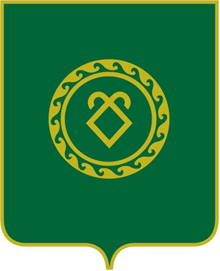 СОВЕТ СЕЛЬСКОГО ПОСЕЛЕНИЯ ПЕТРОПАВЛОВСКИЙ СЕЛЬСОВЕТ МУНИЦИПАЛЬНОГО РАЙОНА АСКИНСКИЙ РАЙОНРЕСПУБЛИКИ БАШКОРТОСТАН